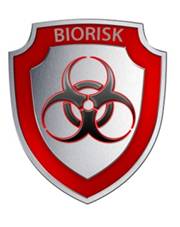 Insert Facility/Institute Logo HereSTANDARD OPERATING PROCEDURE (SOP) TEMPLATEINSTRUCTIONS:  The Biorisk Management Manual and supporting Standard Operating Procedure (SOP) templates provide a general overview of common considerations and information that should be addressed within a biorisk management system and program. These templates are not exhaustive and facilities must customize each document to ensure it is locally applicable and relevant. This SOP template provides guidance on the range of specific types of mitigation measures that can illustrate graded and balanced mitigations for information security. The Biosecurity Program Plan provides specific guidance on how physical security; information security; transportation and shipping; personnel management; and material control and accountability interact with each other (so that you are balanced between these focus areas and within this information security focus area), and what should be considered for full implementation of biosecurity in terms of each focus area. Each focus area should be addressed, as mitigation efforts in only one or a few focus areas are insufficient to provide adequate biosecurity.Black text can be considered generic text which may be appropriate for inclusion in a facility’s biorisk management manual and SOPs.Red text should be considered guidance or examples and must be reviewed and replaced with facility-specific information.PurposeThe purpose of this document is to establish the procedures for external transport and shipping security for [Insert Facility Name]. This procedure will ensure the safe, secure, and efficient implementation of a transportation system, supported by sound policies and procedures that enable it to be resilient and adaptive.ScopeThis document applies to all personnel and visitors within [Insert Facility Name].ResponsibilitiesTop and Senior Management will: aid an organization to develop and enforce a biorisk management program: a set of tools, information and associated actions that are overseen, enforced and continuously improved upon by an organization’s senior management. This will ensure that a biorisk management system is properly implemented and maintainedThe Biorisk Management Committee:is an institutional committee created to act as an independent review group for biorisk management issues; it reports to senior managementmembership on the biorisk management committee should reflect the different occupational areas of the organization as well as its scientific expertiseProcess Leader ensures that:This SOP is established, implemented and maintained effectively to align with local, national, and international laws and agreements to provide security during transport and shipping processesAuthorized users are trained on this procedure and competent prior to reliance on the prescribed security measuresFacility personnel:Follow the procedures outlined in this SOPReport any problems to the Process LeaderScientific Manager/Director:Determines the materials, items and information to be secured during the transport and shipping processes based on risk assessment and applicable local, national, and international guidelines, standards, and regulationsDetermines transport and shipping security policies and procedures that oversee and ensure the safe and secure movement of materials, items and information in-line with their risk assessmentDetermines which personnel are given the authority to package, release, transport, ship, accept and unpack secured materials, items and informationDetermines resource needs and oversees resource allocation that will be necessary to implement this procedureSecurity Manager/Officer: Provides expertise on effective and proportionate biosecurity measures to the team for risk assessment; may support investigations into biosecurity incidents; may provide regular security checks; may liaise with law enforcementBiorisk Management Advisor:Provides advice and guidance on biorisk management issues.  The role and knowledge of the biorisk advisor is key to develop, implement, maintain and continually improve a biosafety and biosecurity program based on a management systemMembers of the Workforce:All members of the workforce are responsible for the proper implementation of transport and shipping security measuresPreparation (Anything that needs to be in place prior to commencing the procedure)MaterialsValuable and/or sensitive materials, equipment, information and information systems (as defined by the Scientific Manager/Director to include collections and reference strains of especially dangerous pathogens, sensitive information storage cabinets or computers, expensive assets, dual-use equipment, etc.)Packaging materials providing safety and security as required by risk assessment as well as local, national, and international guidelines, standards, and regulationsHazard labels (biohazard, corrosive hazard, flammable, etc.)EquipmentComputers (e.g., if using electronic material control and accountability or electronic shipping software)Means for secure on-campus, local, regional, national and/or international conveyance (e.g., security measures such as lockable containers, tamper prevention, monitoring, trusted courier, escort) Records and Forms (to be retained for a period of time [e.g., five years, three years after an employee leaves the facility] as defined by the Scientific Manager/Director)Custody FormsHazardous Shipping FormsShipping Bill of LadingShipping Management System (e.g., paper-based/notebook, electronic/spreadsheet/database) and associated form(s) to record transport, shipping, and receivingThird party records (e.g., contracts, agreements, personnel backgrounds, physical security assessments and features of vendors, suppliers)Procedure (refer to Attachment A, Transportation and Shipping Security SOP Template Flow Chart)Identify Assets Requiring Transportation and Shipping SecurityHerein transport will refer to the movement of materials, items and information while in the custody of [Insert Institution/Facility]’s authorized workforceHerein shipping will refer to the movement of materials, items and information while outside the direct custody of [Insert Institution/Facility]’s authorized workforceDescribe steps to determine the material, information and items that need to be secured during transport and shipping using questions and comments from flow chart step 1Describe Required Security Features of PackagingIdentify steps to describe required security features of packaging including a description of their adequacy (whether they provide low- medium- or high- security) using questions and comments from flow chart step 2Describe Security Features of Existing PackagingIdentify steps to describe security features of existing packaging including a description of their adequacy (whether they provide low- medium- or high- security) using questions and comments from flow chart step 3Identify Packaging Items Which Must be AcquiredDescribe steps to search for, find and evaluate packaging materials to cover unmet needs in secure packaging using questions and comments from flow chart step 4Describe Security Features of Required Transport MethodsIdentify steps to describe required security features of the movement of materials, items and information while in the direct custody of facility personnel whether on-campus or in a member of the workforce-operated conveyance, including a description of their adequacy (whether they provide low- medium- or high- security) using questions and comments from flow chart step 5Describe Security Features of Existing Transport MethodsIdentify steps to describe security features of existing transport methods including a description of their adequacy (whether they provide low- medium- or high- security) using questions and comments from flow chart step 6Identify Transport Methods Which Must be AcquiredDescribe steps to search for, find and evaluate transport methods which should be acquired by the facility using questions and comments from flow chart step 7Describe Security Features of Required Shipping MethodsIdentify steps to describe required security features of the movement of materials, items and information while outside of the direct custody of facility personnel, including a description of their adequacy (whether they provide low- medium- or high- security) using questions and comments from flow chart step 8Describe Security Features of Existing Shipping MethodsIdentify steps to describe security features of existing shipping methods including a description of their adequacy (whether they provide low- medium- or high- security) using questions and comments from flow chart step 9Identify Shipping Methods Which Should be AcquiredDescribe steps to search for, find and evaluate shipping methods which should be acquired by the facility using questions and comments from flow chart step 10AcquireDescribe steps to acquire needed packaging, transport methods and shipping methods using questions and comments from flow chart step 11Establish Transport and Shipping PolicyDescribe steps to determine how transport and shipping security is implemented and enforced using comments and questions from flow chart step 12 (e.g., define who is allowed to package, receive and ship secured materials; requirements that must be adhered to; who, how and when incidents are identified, reported and investigated)Establish Transport and Shipping ProceduresDescribe steps to provide secure packaging, transport, shipping using comments and questions from flow chart step 13 (e.g., providing access methods to appropriate staff, establishing the procedures they use to access the spaces, procedures to be followed for visitors and third parties, procedures to be followed to withdraw access from individuals) see Information Security SOPEstablish Responsible PersonnelDescribe steps to determine who is responsible and will have the access necessary for receiving, packaging, transport and shipping using comments and questions from flow chart step 14Provide Describe steps to provide packaging, transport and shipping necessities to responsible individuals using comments and questions from flow chart step 15 (e.g., training, forms, labels, materials, conveyances)Monitor Describe steps to determine when and how transported and shipped secured material, information and items are tracked using questions and comments from flow chart step 16 (e.g., continuous video surveillance, motion-activated video recording, unannounced inspections)Maintain security featuresDescribe steps to complete scheduled performance testing and preventative maintenance of containers and conveyances using comments and questions from flow chart step 17InvestigateDescribe steps to further investigate a receiving, packaging, transport or shipping security incident to include real-time assessments and post-incident investigations using questions and comments from flow chart step 18ReportDescribe steps to report receiving, packaging, transport or shipping security incident investigative findings using questions and comments from flow chart step 19 System Validation and Reconciliation Describe steps to reconcile and validate the security of receiving, packaging, transport or shipping using questions and comments from flow chart step 20 (e.g., scheduled performance testing, re-validations brought on by change, required reconciliations suggested by incidents)ReferencesWorld Health Organisation (WHO), Laboratory Biosafety Manual, 4th Edition, https://www.who.int/publications/i/item/9789240011311World Health Organisation (WHO), Biorisk Management: Laboratory Biosecurity Guidance, September 2006, http://www.who.int/csr/resources/publications/biosafety/WHO_CDS_EPR_2006_6.pdfSalerno, RM and Gaudioso, J. Laboratory Biosecurity Handbook, CRC Press, Boca Raton, FL, 2007International Organization for Standardization. (2019). Biorisk management for laboratories and other related organisations (ISO Standard No. 35001:2019). https://www.iso.org/standard/71293.htmlCenters for Disease Control and Prevention (CDC)/National Institutes of Health (NIH), Biosafety in Microbiological and Biomedical Laboratories (BMBL), 6th Edition,https://www.cdc.gov/labs/BMBL.htmlAttachmentsExternal Transport and Shipping Security SOP Template Flow ChartSecured Transport and Shipping Custody FormSecured Transport and Shipping LogFacility:Facility:SOP Title: Transport and Shipping Security SOPSOP Title: Transport and Shipping Security SOPDocument Number:  SOP-009-OPVersion Number: 01Process Leader:Effective Date:  MM-DD-YYYYOther documents cross-referenced in this SOP (i.e., manuals, SOPs, forms, records):Biorisk Management Manual: (Chapter V, Biorisk Assessment; Chapter VI, Emergency and Incident Planning; Chapter VII, Personnel Management; Chapter IX, Facility Access Determination; Chapter X, Entry and Exit Procedures; Chapter XI, Facility and Infrastructure; Chapter XII, Equipment; Chapter XIII, Work Practices; Chapter XV, Material Control and Accountability; Chapter XVI, Physical Security Systems; Chapter XVII, Information Control; Chapter XIX, Waste Handling and Disposal; Chapter XX, Transportation and Shipping; Chapter XXI, Emergency and Incident Response, Reporting and Investigation; Chapter XXII, Biorisk Management System Assessment and Improvement) (4-00-001)Biosecurity Program Plan (6-01-001)Personnel Reliability SOP (SOP-011-OP)Material Control and Accountability SOP (SOP-010-OP)Physical Security SOP (SOP-012-OP)Information Security SOP (SOP-013-OP)Transportation and Shipping Safety SOP (SOP-0XX-OP)Other documents cross-referenced in this SOP (i.e., manuals, SOPs, forms, records):Biorisk Management Manual: (Chapter V, Biorisk Assessment; Chapter VI, Emergency and Incident Planning; Chapter VII, Personnel Management; Chapter IX, Facility Access Determination; Chapter X, Entry and Exit Procedures; Chapter XI, Facility and Infrastructure; Chapter XII, Equipment; Chapter XIII, Work Practices; Chapter XV, Material Control and Accountability; Chapter XVI, Physical Security Systems; Chapter XVII, Information Control; Chapter XIX, Waste Handling and Disposal; Chapter XX, Transportation and Shipping; Chapter XXI, Emergency and Incident Response, Reporting and Investigation; Chapter XXII, Biorisk Management System Assessment and Improvement) (4-00-001)Biosecurity Program Plan (6-01-001)Personnel Reliability SOP (SOP-011-OP)Material Control and Accountability SOP (SOP-010-OP)Physical Security SOP (SOP-012-OP)Information Security SOP (SOP-013-OP)Transportation and Shipping Safety SOP (SOP-0XX-OP)Revision NumberSections ChangedDescription of ChangeDateApproved By